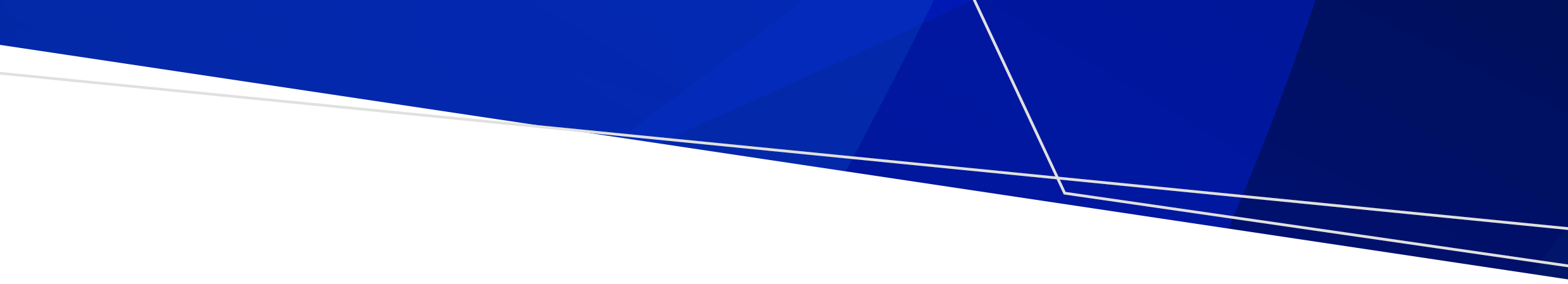 Cambiamenti climatici e salute - Rimanere in salute in un clima in via di cambiamentoLa nostra salute dipende dall'ambiente in cui viviamo, quindi ha senso che il cambiamento climatico stia influendo sulla nostra salute.Abbiamo già visto un aumento degli eventi meteorologici estremi tra cui inondazioni, forti tempeste e ondate di calore.Non solo le temperature medie in Australia sono aumentate nel corso dell'ultimo secolo, ma le ondate di calore sono diventate più lunghe, più calde e più frequenti.Finché continuerà il cambiamento climatico, altrettanto continuerà questa tendenza.Estati più lunghe e più calde non solo aumentano il rischio di incendi boschivi e di siccità, ma minacciano anche la nostra salute.Il caldo estremo aggrava alcune malattie come ad esempio quelle cardiache e polmonari, mettendo più a rischio le persone affette da malattie croniche.I batteri come la salmonella prosperano al caldo, aumentando il rischio di intossicazione alimentare e malattie gastrointestinali.Le temperature più calde possono anche portare alle fioriture algali dannose nelle masse d'acqua, che minacciano la sicurezza della nostra acqua potabile ed espongono le persone a tossine.Ed è probabile che molte più persone nuotino nei giorni caldi, quindi è tutto collegato.Il cambiamento climatico è un problema urgente che influisce sulla nostra salute: agisci oggi per un domani più sano.To receive this publication in an accessible format phone 1300 761 874 using the National Relay Service 13 36 77 if required, or email environmental.healthunit@health.vic.gov.auAuthorised and published by the Victorian Government, 1 Treasury Place, Melbourne.© State of Victoria, Department of Health, October 2021.Available from the Climate change and health – Staying healthy in a changing climate (video) page <https://www.betterhealth.vic.gov.au/health/Videos/Climate-change-and-health-staying-healthy-in-a-changing-climate> on the Better Health Channel website.